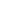 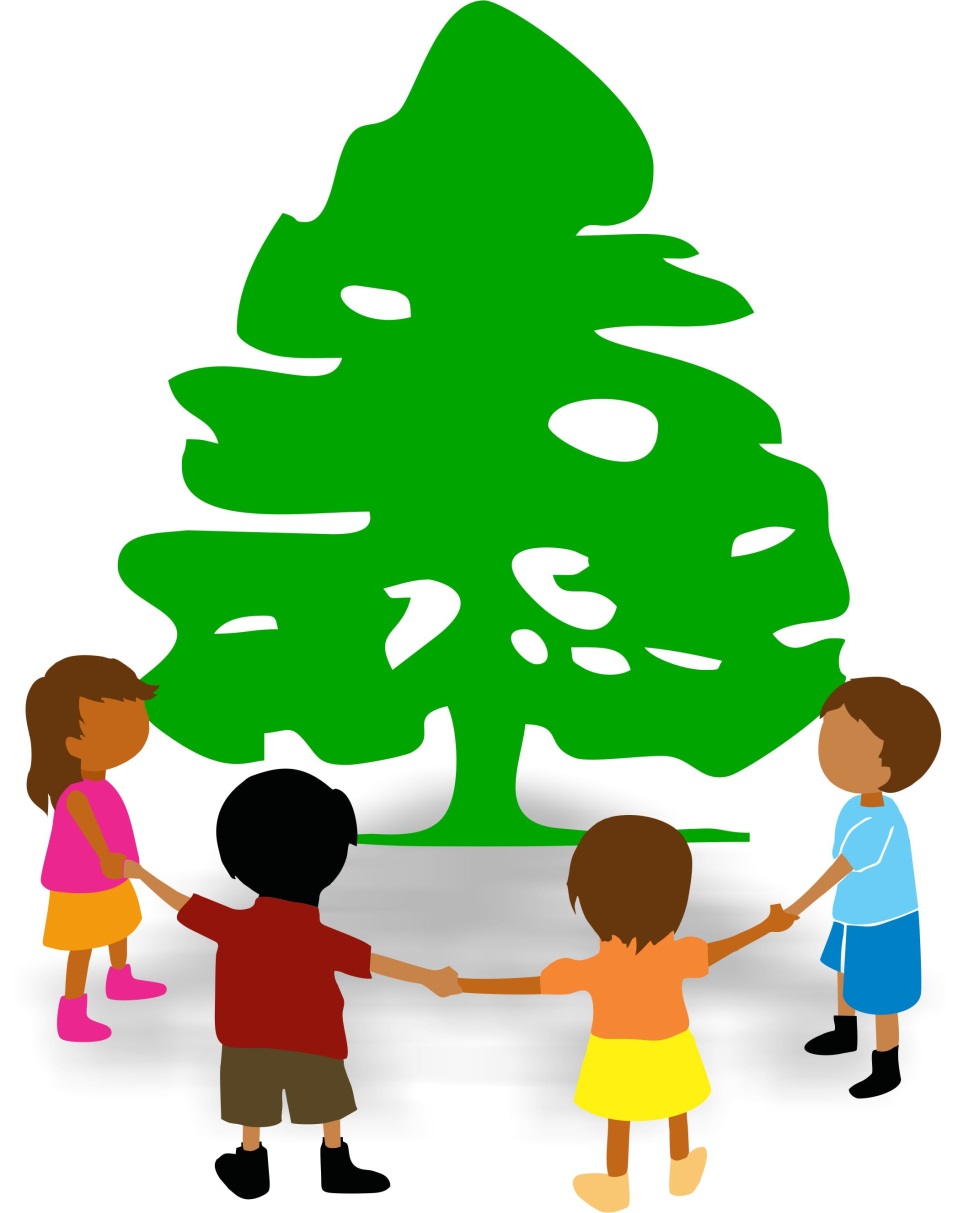 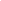 Gravenberchstraat 2	Paramaribo Suriname  	 Tel: +597493030  administratie@decederboom.comVoorwoordDeze schoolgids informeert u over de werkwijze op De Cederboom.De Cederboomschool is een school waarin met veel inzet gewerkt wordt om voor de kinderen een omgeving te scheppen waarin ze tot bloei kunnen komen. Er wordt gezorgd voor een schoolomgeving waarin kinderen zich veilig kunnen voelen en uitgedaagd worden om te groeien in hun ontwikkeling en waar kinderen onderwijs krijgen dat aansluit bij hun niveau.De Cederboomschool is bestemd voor kinderen van 3 t/m 12 jaar die in staat zijn basisonderwijs te volgen. Voor leerlingen vanaf 3 jaar is er een peuterklas aan de school verbonden. De school heeft 9 groepen: één groep 0; één groep 1; één groep 2; één groep 3; één groep 4; één groep 5; één groep 6; één groep 7; één groep 8.Naast deze gids verschijnt er ongeveer 1 keer in de maand een nieuwsbrief ´De Cederinfo´ en wordt u ook door e-mails van de groepsleerkracht op de hoogte gehouden van belangrijke informatie voor u als ouder. Dit gebeurt via Parnassys en gewone mail. Mocht u na het doornemen van deze gids nog vragen hebben, neemt u dan gerust contact op met ons.Namens team en bestuur, Prashaand Orie en Karin Vrededirectie De Cederboomschool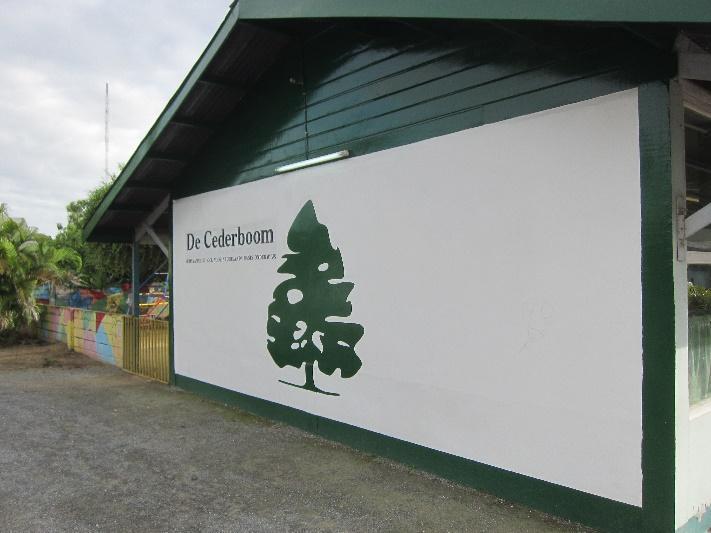 InhoudsopgaveVoorwoord											2									Hoofdstuk 	1	Wie zijn wij?								6			Hoofdstuk	2	Visie en missie van de school						7Hoofdstuk	3	Schoolorganisatie en onderwijsinrichting				8		3.1	Organisatie 								8		3.2	Groepering en groepsgrootte						9		3.3	Vormingsonderwijs							9		3.4	Vorderingsgesprekken							10		3.5	Het lesprogramma voor de kinderen uit groep 0, 1 en 2			10		3.6	Het lesprogramma voor de kinderen uit groep 3 t/m 8			13		3.7	Het Leerling Onderwijs Volg Systeem (LOVS)				15		3.8	Plaatsingswijzer groep 6,7,8						17		3.9	Centrale eindtoets groep 8						17		3.10	Doorstroom vervolgonderwijs						17		3.9	Doubleren								18		3.10	ICT op school								18Hoofdstuk	4	Zorg voor uw kind							19		4.1	Visie op zorg								19		4.2	Zorg in de groep									4.3	Groepsoverzicht en groepsplannen							4.4	Handelingsplannen							21		4.5	Zorg van buiten de school						Hoofdstuk	5	Regels op school							16		5.1	Schoolregels								16		5.2	Klassenregels								16		5.3	Pesten									17		5.4	Protocol schorsing en sanctiebeleid							5.5	Andere gevallen waarin het kind kan worden uitgeschreven				5.6	Veiligheidsbeleid		5.7	Protocol te laat komen		5.8	Protocol Sociale Media	
Hoofdstuk	6	Relatie school en ouder							24		6.1	Visie op het contact met de ouders					24		6.2	Contact tussen leerkracht en ouders					24		6.3	Contact tussen intern begeleider (IB-er) en ouders			24		6.4	Contact tussen de directeur en de ouders				24		6.5	Nieuwsbrief: De Cederinfo						24		6.6	Ouderhulp bij schoolactiviteiten							6.7	Adviesraad hierna nader te noemen Cederraad				25		6.8	Klachtenregeling							25		6.9	Emailadressen								25Hoofdstuk 	7	Uw kind inschrijven op de Cederboom					26		7.1	Hoe schrijf ik mijn kind in?						26		7.2	Toelatingsvereisten							26		7.3	Welke informatie hebben we nodig bij de officiële inschrijving?				7.4	Prijsbeleid								27		7.5	Uitschrijven								27Hoofdstuk	8	Praktische zaken van A-Z						28		8.1	Allergie									28		8.2	Besmettelijke ziekten							28		8.3	Extra telefoonnummers							28		8.4	Gymlessen								28		8.5	Huiswerk								28		8.6	Pleinwacht								28		8.7	Privacy									29		8.8	Schoolreis/schoolkamp							29		8.9	Schooltijden								29		8.10	Schooluniform								29		8.11	Schoolverzekering							29		8.12	Snoep in school								29		8.13	Stagiaires								29		8.14	Studiedagen								298.15	Telefonische bereikbaarheid						30		8.16	Toedienen van medicatie						30		8.17	Vakantie								30		8.18	Verjaardagen en trakteren						30		8.19	Verjaardag leerkrachten							30		8.20	Wachtklas								30		8.21	Verlof o.a. bijzonder/extra verlof							8.22	Ziekmeldingen								31Slotwoord											31Hoofdstuk 1Wie zijn wij?De Cederboom is een particuliere school voor Nederlands basisonderwijs gevestigd te Paramaribo, in Suriname. Stichting De Cederboom is opgericht op 14 juni 2006 door mevrouw Spruijt en haar echtgenoot de heer Ceder, vandaar de naam Cederboom.De school is aangesloten bij stichting NOB (Nederlands Onderwijs in het Buitenland). NOB ondersteunt, verbindt en vertegenwoordigt sinds 1980 het Nederlands onderwijs in het buitenland. Dit doet de stichting onder andere door kennis te delen en leraren, schoolleiders en besturen de mogelijkheid te bieden om te professionaliseren en door continuïteit te waarborgen. Alle leerkrachten van De Cederboom beschikken over een Nederlands PABO-diploma, of zijn als zij-instromer bezig met de digitale pabo van InHolland. De Nederlandse onderwijsinspectie houdt, net als in Nederland, toezicht op de kwaliteit van het onderwijs op onze school. Onze schoolpopulatie kenmerkt zich door een grote diversiteit, er zijn leerlingen met een grotendeels Nederlandse achtergrond, die (samen met hun overige gezinsleden) tijdelijk of permanent in Suriname woonachtig zijn. Maar ook veel Surinaamse gezinnen kiezen voor de Cederboom vanwege het Nederlandse curriculum en de Nederlandse benadering van kinderen. Ook het team van leerkrachten is deels Nederlands en deels Surinaams. Dit maakt van de Cederboom een school die functioneert tussen twee werelden.
In de praktijk betekent dit dat verdraagzaamheid en respect voor de opvattingen van anderen vanzelfsprekend zijn. Dat maakt de Cederboom een school waar de kinderen al vroeg leren dat diversiteit een normaal onderdeel is van het en hun leven.Daarom stemmen wij ons onderwijs af op de leef- en belevingswereld van de kinderen. Dit betekent dat wij aandacht besteden aan zowel de Nederlandse als de Surinaamse manier van samenleven, werken, spelen en leren. Wij willen hiermee de kinderen kennis over en respect bijbrengen voor de verschillende culturen waarmee ze in aanraking komen.Hoofdstuk 2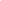 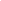 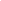 De Cederboom hecht groot belang aan het formuleren van een duidelijke visie. Een visie geeft namelijk antwoord op de vraag: “Welke school staat ons voor ogen?” Daarmee bepaalt de visie ook de basis van de keuzes die de school maakt.Visie Onderdeel zijn van de Cederboom staat in het teken van respect voor elkaar en rekening houden met elkaar. Binnen onze schoolcultuur moet een ieder zichzelf kunnen zijn. Alleen op die manier kan er optimaal gefunctioneerd worden. Een goede samenwerking tussen bestuur, schoolleiding, leerkrachten, kinderen en ouders vormt de basis voor een goed schoolklimaat.

Missie van de school:De Cederboom wil een school zijn waar kinderen zich thuis voelen en waar leren leuk is. 
Een school waar de kinderen zich in een veilige omgeving met respect voor ieders culturele en/of levensbeschouwelijke achtergrond optimaal kunnen ontwikkelen. Een school waar kinderen zich ontwikkelen als positieve, slimme kinderen met lef. Het leren wordt beschouwd als een vanzelfsprekende en plezierige activiteit met als doel het steeds zelfstandiger worden. Vanuit geborgenheid en vertrouwen worden vaardigheden aangeboden op cognitief, sociaal-emotioneel, motorisch en creatief gebied, met als doel bij te dragen aan de ontwikkeling tot een zelfstandig, sociaal en positief kind dat voldoende basiskennis heeft opgedaan.Er wordt naar gestreefd dat kinderen binnen hun mogelijkheden het maximale uit zichzelf halen. 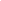 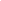 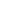 Hoofdstuk 3Schoolorganisatie en onderwijsinrichtingIn dit hoofdstuk wordt o.a. beschreven hoe de school georganiseerd is, op welke wijze de school het onderwijs vorm geeft en inricht, welke doelen bereikt willen worden, het lesprogramma in de groepen, toetsen en doubleren.3.1	Organisatie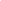 Het schoolbestuurVoorzitter		Sanson OgenioSecretaris		Daniëlle Lo Fo SangPenningmeester	Robin FerrierLid HR			Jeranie SmitLid Onderwijs		Ayfara HerbonnetHet huidige bestuur van De Cederboom bestaat uit vijf personen die onderling de gebruikelijke bestuurstaken verdeeld hebben. Tijdens een jaarlijkse oudervergadering legt het bestuur verantwoording af voor het beleid van het voorgaande jaar. Het bestuur is een toezichthoudend orgaan. Dat wil zeggen dat ze de gestelde kaders op financieel terrein, op personeelsbeleid en onderwijskundig/organisatorisch gebied controleren op uitvoering en resultaat. De dagelijkse leiding en uitvoering van beleid en onderwijskundige zaken liggen bij de directeur (en de eventuele onderdirecteur).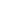 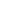 Het schoolteamHet team bestaat de directeur, eventueel een onderdirecteur, 11 leerkrachten en een onderwijsassistent. Ook is er een administratief medewerker en een conciërge.  Voor de functie van IB-er hebben wij op het moment van schrijven van deze schoolgids nog geen invulling gevonden.Het team heeft één ding gemeen: het werken met kinderen staat centraal en dat gebeurt met veel inzet en enthousiasme.Groepsindeling 2022 - 2023Directeur De directeur is belast met de algehele leiding van de school en wordt ten aanzien van inhoudelijke aspecten van het onderwijs bijgestaan door het managementteam, bestaande uit de leerkracht van groep 6, peggy Coutinho. Het aanspreekpunt van de ouders/verzorgers voor de dagelijkse zaken is de directeur. Regelmatig (minimaal 1 maal per maand) bespreken de directeur en het bestuur de zaken die zich binnen de school afspelen. 
De intern begeleider De intern begeleider (IB´er) coördineert alle speciale zorg die aan leerlingen wordt gegeven. Verder helpt de IB´er de leerkrachten en de onderwijsassistent bij de invulling van de hulp aan kinderen met specifieke leer- en gedragsvragen. Daarnaast is de IB’er de spin in het web voor ouders en hulpverleners als het gaat om vragen over de extra zorg voor kinderen.GroepsleerkrachtenAlle leerkrachten zijn bevoegd om Nederlands basisonderwijs te verzorgen of bezig met de digitale pabo en moeten voldoen aan de gestelde eisen van de Stichting NOB (Stichting Nederlands Onderwijs in het Buitenland). De groepsleerkrachten zijn belast met lesgevende taken. Zij verzorgen het onderwijs in de verschillende groepen. Ook geven zij, aan leerlingen die dat nodig hebben, extra begeleiding binnen de groep of zorgen ervoor dat de leerlingen die meer aan kunnen uitdaging krijgen door middel van aangepast werkmateriaal. De leerkrachten geven les volgens het expliciete directe instructiemodel. Deze vorm van instructie vraagt op alle momenten om actieve betrokkenheid van de leerlingen. Het maakt gebruik van wat de leerlingen al weten (voorkennis) en verhoogt hiermee de intrinsieke motivatie. De betrokkenheid van leerlingen wordt versterkt door een actieve participatie. Directe instructie werkt stap voor stap toe naar zelfstandige toepassing door de leerlingen, waardoor ze beter in staat zijn verantwoordelijkheid te dragen voor de bijgebrachte kennis en vaardigheden.3.2	Groepering en groepsgrootteDe klassen of groepen zijn in bouwen verdeeld:Onderbouw: 	peutergroep, groep 1 en  2 Middenbouw: 	groep 3 t/m 5 Bovenbouw:	groep 6 t/m 8 De groepsgrootte voor de peutergroep (vanaf 3 jaar)  is vastgesteld op maximaal 13 peuters en afhankelijk van de groepssamenstelling is de groepsgrootte voor de groepen 1 t/m 8 maximaal 25 leerlingen per klas. 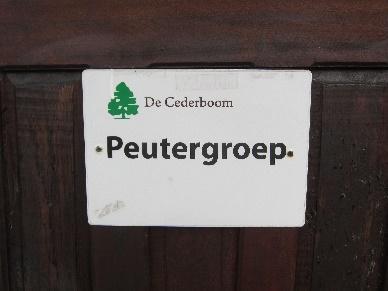 3.3. OnderwijsOnderwijswerkvormDe Cederboom heeft ervoor gekozen om het jaarklassensysteem als uitgangspunt te nemen. De kinderen zitten in een jaargroep van leeftijdsgenoten en trekken een jaar lang op met hun eigen leerkracht. Binnen deze groepssamenstelling houden de leerkrachten in hun aanpak zoveel mogelijk rekening met verschillen tussen de kinderen. Leren en ontwikkelingKinderen brengen minimaal acht jaar op een basisschool door. In deze belangrijke periode zal het kind basisvaardigheden verwerven die hij/zij zijn hele leven nodig zal hebben. De belangrijkste basisvaardigheden zijn lezen, taal en rekenen. Maar wij willen daarnaast een breder pakket bieden om de leerlingen op de toekomst voor te bereiden en ze de kansen te geven om een goede weg in de maatschappij te kunnen banen.Samengevat wil de school:-	Zich in belangrijke mate richten op de vaardigheden lezen, taal en rekenen. Voor die vaardigheden wordt de lat hoog gelegd, omdat ze onontbeerlijk zijn voor alle kinderen. vanaf groep 5 krijgen onze leerlingen 1x per week Engels.-	De natuurlijke gerichtheid van de kinderen op hun ontwikkeling versterken door afwisselende werkvormen en het zoeken naar aantrekkelijke lesmethodes met een betekenisvolle inhoud. -	De kinderen sociale- en emotionele vaardigheden aanleren. Het werken en leren te midden van een groep leeftijdsgenoten is een prachtige setting om vaardigheden te leren voor “het leven”.-	De kinderen helpen om zich breed te kunnen ontwikkelen. Daar horen ook motoriek en creativiteit bij. Dat laatste onderdeel is zeker nog een aandachtspunt op onze school. We zullen de komende tijd moeten werken aan het professionaliseren van het muziekonderwijs en beeldend vorming (handvaardigheid en tekenen).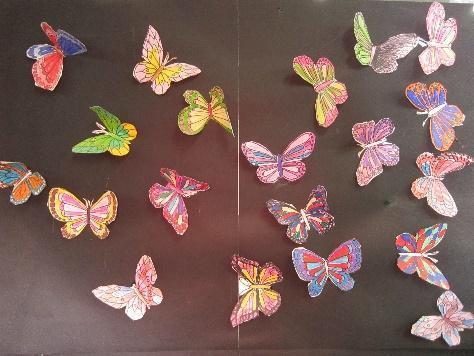 3.4	VorderingsgesprekkenVoor de vorderingsgesprekken is er 3 x per jaar een 10-minuten gesprek tussen de ouder en de leerkracht van het kind. Aan het begin van het schooljaar vinden de omgekeerde 10-minuten gesprekken plaats. De ouder/verzorger krijgt een uitnodiging voor zo’n 10-minuten gesprek. Tijdens de twee andere reguliere 10-minuten gesprekken worden de leervorderingen van het kind besproken. Ook de vragen van ouders/verzorgers worden dan zoveel mogelijk beantwoord. Mocht de leerkracht het noodzakelijk achten om een ouder tussendoor te spreken of heeft de ouder zelf behoefte om een gesprek met de leerkracht aan te vragen, dan is dat altijd mogelijk. 3.5	Het lesprogramma voor de kinderen uit de peutergroep en groep 1 en 2: spelend lerenWe hebben op de Cederboom 1 peutergroep ( groep 0) en twee kleutergroepen. De methode die we hanteren in groep 0 sluit goed aan op de methode van groep 1, en is van vergelijkbare stof. In groep 0, 1 en 2 heeft de Cederboom aantrekkelijke leeromgevingen gecreëerd, die de kinderen aanzetten tot zelfstandig spelen en ontdekken. Naast het geven van lessen is er voldoende tijd ingeroosterd voor de peuters en kleuters om in het lokaal of op het aantrekkelijke kleuterplein vrij te kunnen spelen. Tijdens de inloop van 7:00 uur tot 7:25 uur kunnen ouders altijd even met de leerkracht overleggen of iets melden. Vast dagritmeIn de peuter- en kleutergroepen wordt gewerkt met een vast dagritme. Er wordt onder andere gebruik gemaakt van een grote en kleine kring, vrije keuze activiteiten, verplichte werkmomenten en uitgestelde aandacht. Tijdens de grote of kleine kring doet de leerkracht een activiteit met de kinderen die valt onder één van de volgende ontwikkelingsgebieden, te weten: Fonemisch bewustzijn (taal)Gecijferd bewustzijn (rekenen)Motorische ontwikkelingSociaal emotionele ontwikkeling enMuziekPuk & KoAls voorloper op de methode Schatkist werken de peuters met de methode Puk & Ko. Deze methode stimuleert de ontwikkeling van jonge kinderen. Zo komen in deze methode de eerste stapjes van taal, rekenen en communicatieve vaardigheden aan bod. Op deze manier worden de kinderen goed voorbereid om te starten in groep 1.‘’Pop Puk is het vriendje van de kinderen. Puk maakt altijd wel iets mee wat de kinderen herkennen. Zo heeft hij bijvoorbeeld nieuwe schoenen gekregen of is hij verkouden. De kinderen kunnen van alles aan hem vertellen, terwijl ze dat misschien bij een volwassene nog wat eng zullen vinden’’. Via Puk wordt op een speelse manier interactie uitgelokt met de leerkracht en tussen de kinderen onderling. 
Bij Puk & Ko wordt gewerkt met thema’s. Er zijn in totaal tien thema’s die steeds drie weken duren en die direct voortkomen uit de belevingswereld van het jonge kind. Het onderwijs wordt verder verstevigd d.m.v. puzzels, sorteerplankjes, klei, kralen, geometrische vormen, kleurenrij, bouwblokken, kleine kring en grote kring, rollenspelen en liedjes. Ouders worden bij elk thema op de hoogte gehouden door middel van een nieuwsbrief, die de leerkracht ze mailt of via Parro zendt. Hierin staan de themawoorden, de liedjes en de rekenoefeningen die gedurende dat thema behandeld worden. Ouders kunnen zo ook thuis oefenen met het thema. Dit is uiteraard niet verplicht, maar wel raadzaam.  School volgt de ontwikkelingen van de groep 0 leerlingen, door het gebruiken van de observatielijsten van Puk & Ko. Deze worden 4x per jaar afgenomen en bestrijken de deelgebieden ‘ontluikend rekenen,’ ‘taalvaardigheid’ en ‘sociale & communicatieve vaardigheden.’ Twee jaarlijks ontvangen ouders van groep 0 een rapport, waarin deze deelvaardigheden ook benoemd worden. Drie keer per jaar zijn er oudergesprekken gepland, tussendoor kunt u altijd een gesprek aanvragen.  Schatkist
In groep 1 en 2 gebruiken we (op nagenoeg dezelfde wijze als bij de peuters is omschreven) het totaalprogramma van de methode Schatkist versie 3. Dit is een vervolg op Puk & Ko, de methode die voor de peuters wordt gebruikt. In Schatkist staan alle SLO-doelen voor het jonge Kind benoemd en dagelijks wordt met visueel materiaal en leuke werkvormen gewerkt aan het behalen van die doelen.  Schatkist bevat observatielijsten die we vierjaarlijks afnemen. Deze lijsten bestrijken eveneens ‘ontluikend rekenen,’ ‘taalvaardigheid’ en ‘sociale & communicatieve vaardigheden.’ De ouders van groep 1 en 2 ontvangen ook bij elk Schatkistthema een nieuwsbrief per mail of via Parro. Zo kan er simultaan thuis aan de woordenschat en het startende rekenen worden gewerkt. Dit is uiteraard niet verplicht, maar wel raadzaam. Gedurende het jaar nemen we volgens de toetskalender de methodeonafhankelijke lettertoets, analysetoets en de synthesetoets af.  De uitslag hiervan komt ook in de oudergesprekken aan bod. 
Toelating en doorstroomDe regels die de school hanteert zijn als volgt:Peuters mogen instromen vanaf 3 jaar in de peuterklas (groep 0) als ze zindelijk zijn en er sociaal emotioneel aan toe zijn. Peuters die vóór 1 januari 4 jaar worden, mogen op hun vierde jaar direct doorstromen naar groep 1. De kinderen die na 1 januari 4 jaar worden, komen (of blijven) in groep 0 tot de grote vakantie. Zij krijgen wel vast uitdagendere stof aangeboden, die bij de lessen van Puk & co aansluit. Na de grote vakantie gaan zij dan naar groep 1. Doorstroom van groep 2 naar groep 3. Aan het eind het schooljaar wordt er gekeken of de kinderen klaar zijn voor groep 3. Er wordt ten aanzien van het functioneren van de kleuter gelet op factoren die bepalend zijn voor het functioneren in groep 3. Het gaat om de volgende factoren: Het welbevinden, het zelfvertrouwen, de motivatie, de zelfstandigheid, de sociale vaardigheden, de taakgerichtheid, de concentratie en de motoriek. Tevens bepalend voor de overgang naar groep 3 zijn de kerndoelen m.b.t. taal, lezen en rekenen van eind groep 2. Wij kijken individueel per leerling of hij/zij alle eind kerndoelen beheerst.Samengevat:Bij de overgang van groep 1 naar groep 2 mag niet de conclusie getrokken worden dat de leerling na groep 2 automatisch overgaat naar groep 3. De ontwikkeling van uw kind zal nauwlettend in de gaten gehouden worden. Er zal goed gekeken worden of het kind op zowel cognitief als sociaal-emotioneel gebied rijp is om naar groep 3 door te kunnen stromen. 
De uiteindelijke beslissing wordt genomen tijdens het overleg met de directie, IB en de huidige leerkracht. 3.6	Het lesprogramma voor de kinderen uit groep 3 t/m 8Rekenen De Cederboom werkt met de recente versie van Wereld in Getallen (WIG). WIG is een gedifferentieerde lesmethode. Dat wil zeggen dat deze methode rekening houdt met de verschillende niveaus van kinderen. De methode heeft naast de reguliere werkboeken ook werkboeken voor zowel de zwakkere rekenaars (bijwerkboek) en leerlingen die uitdaging nodig hebben (pluswerkboek). WIG kiest voor een heldere, duidelijke opbouw en structuur. Per week worden er 4 lessen en een weektaak aangeboden. Taal Het vak taal bestaat uit een waaier van vaardigheden. De kinderen moeten onze taal correct in uitdrukkingsvaardigheden en spelling leren gebruiken. Daarnaast worden de volgende vaardigheden aan de kinderen geleerd: Luisteren: nauwkeurig, geconcentreerd en kritisch luisteren  Spreken: het vlot, expressief en ook precies uitdrukken van woorden Schrijven: van zakelijke teksten tot creatieve producten Lezen: taal loopt vaak over in het begrijpend lezenWoordenschat: nieuwe woorden, uitdrukkingen en gezegdes worden aangeboden en ingeoefend. Wanneer je veel woorden kent, verbreed je, je woordenschat.Voor al deze vaardigheden wordt de lesmethode ”Taal-Actief 3” gebruikt.Lezen Het leren lezen is één van de speerpunten van ons lesprogramma. We merken dat de leesontwikkeling niet altijd vanzelf gaat. Er zijn kinderen die ondersteuning nodig hebben voor het verwerven van deze vaardigheid. Via deze schoolgids doen wij een beroep op alle ouders om thuis het lezen met uw kind te oefenen.Wij gebruiken de volgende methodes voor het lezen: In groep 3 gebruiken we vanaf vorig schooljaar de nieuwste versie van de methode VLL (Veilig Leren Lezen);Vanaf groep 4 gebruiken we de methode: Grip op lezen. Bij deze methode wordt het accent vooral gelegd op de inhoud van het verhaal(het begrijpend lezen). We leren de kinderen niet alleen technisch en begrijpend lezen, we proberen ze ook liefde voor het lezen bij te brengen. Daarnaast gebruiken wij als aanvulling op het vak begrijpend lezen de methode Nieuwsbegrip.dagelijks starten Cederboomkinderen met 30 minuten lezen in een bibliotheekboek op eigen avi-niveau. Dit biebboek lezen verhoogt het leesplezier en de kinderen maken veel leeskilometers. Leerlingen die moeite hebben met lezen, oefenen twee keer per week met een tutorkind. Daarbovenop kan de leerling indien nodig ook nog maximaal twee keer per week hulp krijgen van de zorgmedewerkers/onderwijsassistenten. De wereld verkennen: van aardrijkskunde tot biologie. In de groepen 5 t/m 8 krijgen de leerlingen natuur & techniek-, aardrijkskunde- en geschiedenisles uit de methode Naut, Meander en Brandaan. Voor alle drie de vakken is er een leerlingenboek en een werkboek.In groep 3 en 4 wordt er gewerkt in een “doeboek”. Dit “doeboek” is tevens van de methode Naut, Meander en Brandaan. In het doeboek komen de leerdoelen voor wereldoriëntatie voor groep 3 en 4 spelenderwijs aan de orde. Steeds komen de drie kennisgebieden (geschiedenis, aardrijkskunde en natuur & techniek) geïntegreerd en in een combinatie van leren en spelen in elk thema naar voren. Deze wereldoriëntatie vakken worden regelmatig in projectvorm gegeven, om leerlingen op een leuke manier te laten samenwerken en hun talenten te ontwikkelen. EngelsIn groep 5 t/m 8 wordt al snel een aardig woordje Engels gesproken. 
De methode die gebruikt wordt heet: “The Team”. Naast veel aandacht voor het mondelinge taalgebruik wordt ook een basis gelegd voor de grammatica van de Engelse taal. Kinderen leren tijdens de lessen ook al flink wat Engelse woorden.BoekbesprekingIn de groepen 5 t/m 8 houden kinderen een boekbespreking. Een boekbespreking is een presentatie van ca. 10 minuten door een leerling over een boek dat de leerling heeft gelezen. Het samen luisteren naar een verhaal blijft een belangrijke plaats innemen. SpreekbeurtIn de groepen 4 t/m 8 houden de kinderen ook een spreekbeurt. Een spreekbeurt is een presentatie van ca. 10/15 minuten over een onderwerp waar de leerling zich in heeft verdiept. Bij een spreekbeurt staat niet alleen het ‘vertellen’ centraal, maar worden de leerlingen ook gestimuleerd om een onderwerp te laten leven bij de andere kinderen door bijvoorbeeld bepaalde voorwerpen of spullen mee te nemen. NieuwskringIn de groepen 5 t/m 8 krijgen de kinderen een opdracht voor het maken van een nieuwskring. 
De leerlingen bereiden thuis een nieuwsbericht voor. In de klas wordt dit bericht gepresenteerd. Er kan ook over het onderwerp gediscussieerd worden. Werkstuk:In groep 7 en 8 krijgen de kinderen een opdracht om een werkstuk te maken. De kinderen krijgen een ”hulpboekje” mee en aan de hand van de stappen in het boekje worden ze geholpen om hun werkstuk te maken.Expressieactiviteiten De vakken muziek, tekenen, drama en handvaardigheid worden door de eigen groepsleerkracht verzorgd.Lichamelijke opvoeding (gymnastiek) Groep 1 t/m 8 gaat naar de Ismay van Wilgen Sporthal (tegenover de school). De kinderen krijgen les van een vakdocent in aanwezigheid van de groepsleerkracht. Er wordt zoveel mogelijk gezorgd voor afwisseling in spelvormen.Het leerlingendossier/-administratieAlle scholen houden een leerlingenadministratie of -dossier bij. Daarin staan onder meer: notities over de bespreking van uw kind door het team, van de gesprekken met u, van speciale onderzoeken, de toets- en rapportgegevens en de plannen voor extra hulp aan het kind. Ook worden er soms schriftelijke observaties van leraren toegevoegd over de sociale en emotionele ontwikkeling van uw kind, de werkhouding en taakaanpak.Vertrouwelijke informatie ligt achter slot en grendel. U heeft als ouder het recht om de informatie van uw kind in te zien en ook om informatie toe te voegen die belangrijk kan zijn voor het onderwijsleerproces van uw zoon/dochter (denk bijvoorbeeld aan een extern onderzoek dat u op eigen initiatief heeft laten afnemen). 3.7 	Het Leerling Onderwijs Volg Systeem (LOVS) Het nauwkeurig onderzoeken, bijhouden en beoordelen van de individuele vorderingen van leerlingen is belangrijk. Om de voortgang van elk kind systematisch bij te houden bestaan er leerlingvolgsystemen. Daardoor kan het onderwijsprogramma beter worden afgestemd op de leerling. Via het leerlingvolgsysteem (LOVS) krijgen leerkracht, ouders en schoolleiding zicht op de studievoortgang van een leerling door de jaren heen en in vergelijking met andere leerlingen in de klas. De Cederboom werkt met het leerlingvolgsysteem van Cito. Alle verkregen gegevens worden voor alle leerlingen van onze school vastgelegd en bewaard in het (digitale) leerlingdossier in het administratieprogramma Parnassys. De behaalde scores op de verschillende toetsen worden ook aangegeven op het rapport. Het LOVS is in het verleden vooral ontwikkeld als hulpmiddel voor de school en de leerkracht. Schoolbreed kunnen trends geanalyseerd worden en op groepsniveau kunnen individuele leerlingen volgens een genormeerde score beoordeeld worden. Het afnemen van de Citotoetsen in alle leerjaren zorgt er voor dat wij altijd goed zicht hebben en houden op de ontwikkeling van onze leerlingen en onze school en tijdig eventuele achterstanden en grote voorsprongen kunnen signaleren. In de loop der jaren zijn de (resultaten van) de toetsen ook voor ouders steeds belangrijker geworden. We zien deze trend op scholen in Nederland, maar zeker ook op De Cederboom. Wij proberen op school de spanning rondom toetsen zoveel mogelijk weg te nemen. Uw kind is geen optelsom van toetsresultaten, voor een goed zicht op uw kind is meer nodig. Iedere leerkracht heeft geleerd naar uw kind als geheel te kijken en zal dat meenemen in een beoordeling. Voor een succesvolle schoolcarrière zijn zaken als werkhouding en plezier in leren zeker van essentieel belang.Vanaf het schooljaar 2020-2021 nemen we geen toetsen van het LOVS meer af bij de kleuters, de toetsen taal voor kleuters en rekenen voor kleuters vervallen. Dit is een algemene trend in Nederland en het advies van het Ministerie van Onderwijs.Daarnaast nemen we vanaf vorig schooljaar de citotoets woordenschat niet meer af. Deze woordenschattoets is voor scholen in het buitenland niet valide. De toets toetst niet wat de woordenschat is van de kinderen, omdat die in Suriname anders is. Uiteraard geven we de leerlingen wel twee keer per week woordenschatlessen en nemen woordenschattoetsen uit de gewone methode af. Het CITO (Centraal Instituut voor Toets Ontwikkeling) onderscheidt vijf verschillende beheersingsniveaus. De resultaten van de toetsen worden bijgehouden op een toetsoverzicht. Het CITO hanteert de volgende beheersingsmethode: I   = zeer goed II   = ruim voldoende tot goed III  = voldoendeIV  = zwak V  = zeer zwak Toetsen  Wat meten methode gebonden toetsen? Methode gebonden toetsen zijn toetsen die een uitgeverij bij haar methode levert. Deze toetsen controleren na ieder onderdeel (hoofdstuk, blok, thema) in welke mate de leerling de aangeboden kennis en vaardigheden uit de methode beheerst. Methode gebonden toetsen helpen de leerkracht om te bepalen of de leerling op schema ligt en welke extra uitdaging of ondersteuning nodig is. Methode gebonden toetsen ondersteunen de leerkracht het hele jaar door om het onderwijsaanbod te evalueren, en om dit aanbod op maat bij te sturen als dat nodig is. Daarnaast weet de leerling dankzij de toets waarin hij zich kan of moet verbeteren. De methode geeft ook aan hoe de normering geschiedt.Kun je kinderen gericht voorbereiden op methode gebonden toetsen? Ja. De leerstof die getoetst wordt is van tevoren bekend bij de leerlingen. Door extra uitleg te vragen in de les en door veel te oefenen kan de leerling zijn scores verbeteren. Alle lessen bereiden de leerlingen voor op de methodetoets. Uiteraard is het niet de bedoeling om specifieke opgaven uit de toets te oefenen. Hetgeen genoemd is in het bovenstaande houdt in dat de leerlingen de gemaakte methode gebonden toetsen niet meekrijgen naar huis. De opgaven in de toets zijn namelijk vertrouwelijk. Dezelfde toets wordt jaarlijks in de betreffende groep afgenomen, aangezien deze toets hoort bij de methode. U kunt de gemaakte methodetoetsen van uw kind wel inzien bij de leerkracht.Als u dat wil, kunt u daarvoor een afspraak maken bij de leerkracht. Wat is het verschil tussen een LOVS-toets en een methodegebonden toets? Er zijn drie belangrijke verschillen tussen een LOVS-toets en een methodegebonden toets: De LOVS-toetsen meten een vaardigheid als geheel, een methodetoets meet (onderdelen van) vaardigheden die net aan bod zijn geweest. Deze toetsen zijn veelal beheersingstoetsen. De leerstof is van te voren behandeld in de klas en kinderen kunnen voor zo’n toets eventueel thuis oefenen. LOVS-toetsen zijn vaardigheidstoetsen. Hierbij wordt de vaardigheid van het kind getoetst wat hij/zij op dat moment zou moeten beheersen. Voor deze toetsen kunnen de kinderen niet leren. Een LOVS-toets bevat opgaven van uiteenlopende moeilijkheidsgraad. Dat zijn niet alleen opgaven passend bij de groep waarin de leerlingen zitten maar ook opgaven die beduidend moeilijker of makkelijker zijn. Zo komen verschillen tussen leerlingen naar voren en wordt ook duidelijk welke leerlingen wat extra’s aankunnen. 2. 	LOVS-toetsen zijn landelijk genormeerd; een methodetoets heeft doorgaans geen landelijke vergelijkingsnorm. Bij een methodetoets formuleren de makers vaak zelf richtlijnen, bijvoorbeeld dat de beheersing voldoende is als acht van de tien vragen goed zijn gemaakt. De LOVS-toetsen van Cito worden voor de uitgave bij een grote representatieve groep leerlingen afgenomen om zo de landelijke verdeling van de scores vast te stellen. De leerkracht kan de toets uitslagen gebruiken om vast te stellen hoe een leerling scoort ten opzichte van leeftijdgenoten. 3. 	De methodetoets helpt de leerkracht en de leerling om in te schatten welke aangeboden kennis en vaardigheid wel of niet beheerst wordt. De methodetoets toetst alle onderdelen van het onderwijsprogramma en diagnosticeert welke extra ondersteuning of uitdaging wenselijk is. 3.8	Plaatsingswijzer  groep 6,7,8 In plaats van de entreetoets in groep 7 af te nemen, heeft de Cederboom gekozen om met de plaatsingswijzer te gaan werken. Met de plaatsingswijzer wordt de advisering door de basisschool naar het vervolgonderwijs gebaseerd op de meerjarige ontwikkeling van de leerling, zoals die zichtbaar wordt in het leerlingvolgsysteem van de school.  De gegevens uit het leerlingvolgsysteem vanaf groep 6 staan centraal. Er wordt gekeken naar de ontwikkeling van de leerling bij:Begrijpend LezenRekenen & WiskundeTechnisch LezenSpellingDe eerste twee onderdelen tellen hierbij het zwaarst. De plaatsingswijzer is geen instrument, waarbij met een druk op de knop een schooladvies wordt aangeleverd. Dit zou de kinderen geen recht doen, maar ook de leerkrachten niet. De plaatsingswijzer is een hulpmiddel om tot een goed doordacht en onderbouwd advies te komen. Bij het opstellen van het advies voor een kind wordt natuurlijk veel meer informatie betrokken, bijv. over de werkhouding, de motivatie en de sociaal-emotionele ontwikkeling, zoals vermeld in het onderwijskundig rapport. Alle beschikbare informatie over het kind leidt tot het uiteindelijke advies.Dit advies doet recht aan het kind zoals het dan toe gepresteerd heeft. 3.9	Centrale Eindtoets groep 8 Vanaf schooljaar 2014-2015 zijn alle Nederlandse basisscholen verplicht om in groep 8 een door de wet toegestane eindtoets af te nemen. De Cederboom neemt de Cito Eindtoets af. Deze eindtoets wordt in samenwerking met Cito en Stichting DUO gemaakt. De toets wordt in drie dagen in de maand afgenomen en bestaat uit twee onderdelen, namelijk:TaalRekenenHet onderdeel studievaardigheden is geïntegreerd in de vakken taal en rekenen. Hierbij moet u o.a. denken aan het aflezen van verschillende tabellen, het opzoeken (zoals plaatsing van het alfabet) en het gebruik van bronnen. 3.10	Doorstroom vervolgonderwijs Resultaten/doorstroom groep 8; schooljaar 2021-2022Resultaten/doorstroom groep 8; schooljaar 2020-2021Resultaten/doorstroom groep 8; schooljaar 2019-2020Resultaten/doorstroom groep 8; schooljaar 2018-2019Ons Nederlandse schooladvies is bij het Minov gemakkelijk om te zetten naar een vergelijkbaar GLO advies. Het vervolgonderwijs in Suriname zit wel anders in elkaar dan in Nederland. Naast de doorstroom naar een Surinaamse MULO (vanaf theoretische leerweg en hoger) of een LBO (vanaf basisberoepsgerichte tot aan de gemengde leerweg) school, zijn er in Suriname ook mogelijkheden om door te stromen naar het Nederlands middelbaar vervolgonderwijs. Tevens zijn er particuliere Surinaamse scholen op zowel HAVO als VWO niveau. Zowel de Nederlandse als de Surinaamse particuliere scholen hebben elk hun eigen aannamebeleid.  3.11	DoublerenMet betrekking tot het doubleren hanteren wij enkele uitgangspunten:Kinderen kunnen maximaal eenmaal doubleren op onze school.Doubleren komt voor in groep 3 t/m 7. Wanneer een leerling groep 1 of 2 nogmaals doet, spreken we niet van een doublure maar van kleuterverlenging.Het doubleren in een groep is m.n. bedoeld voor:leerlingen, die wat betreft de resultaten op hun tenen lopen, terwijl er wel voldoende capaciteiten aanwezig (blijken te zijn;leerlingen, die regelmatig ziek zijn (geweest) of zich door problemen thuis en/of op school minder hebben ontwikkeld dan op grond van hun capaciteiten verwacht mag worden.Bij kinderen met een gediagnosticeerde ‘stoornis’ of kinderen met een IQ lager dan 80 zijn we terughoudend wat betreft doubleren. Bij deze kinderen zal, samen met de intern begeleider en een eventuele externe begeleider (orthopedagoog, hulpverlener), bekeken moeten worden of de achterliggende prestaties verband houden met de hierboven genoemde aspecten.Om de wenselijkheid van een doublure vast te stellen, speelt de omvang van de tot nu toe uitgevoerde extra hulp en de resultaten hiervan een rol.Om te komen tot een besluit van doubleren maken we gebruik van de resultaten vanuit:leerlingvolgsysteem (LOVS) van CITOresultaten van methodegebonden toetsen (hoofd)rekenen, begrijpend lezen, taal, spelling en technisch lezen.eventueel rapportage van externenDe besluitvorming over doubleren wordt altijd zorgvuldig besproken met ouders. Vanaf begin mei wordt met ouders over de gedachte aan een doublure besproken. Daarbij worden de redenen genoemd en wordt de procedure uitgelegd.Medio juni/juli wordt er een definitief besluit door de school genomen. Dit besluit zal door de directie, de huidige leerkracht en de intern begeleider met de ouders besproken worden. Van dit gesprek zal een verslag worden gemaakt dat ondertekend wordt door de vertegenwoordigers van de school en de ouders. Eventueel wordt bij het verslag een globaal plan van aanpak gevoegd, dat wordt opgesteld voor het volgende schooljaar.
De school hecht eraan om in goed overleg met de ouders tot een gezamenlijk besluit te komen. Is dit, ook na diverse gesprekken, niet mogelijk dan ligt de uiteindelijke beslissing voor een doublure bij de school.3.12	ICT op schoolSinds twee jaar geleden werkt De Cederboom met touchscreen digiborden in de groepen 3 t/m 8. Dat is een vooruitgang waar we erg blij mee zijn. Met de touchscreens kunnen we onze lessen op een andere en meer inspirerende manier presenteren aan de leerlingen. We kunnen de screens echter ook gebruiken als gewoon schoolbord. In groep 0, 1 en 2 werken we met grote flatscreen tv's waar de leerkracht de laptop aan koppelt. Zo kan ook in de onderbouw gebruik gemaakt worden van digitale lesondersteuning.   Hoofdstuk 4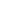 Zorg voor uw kindIeder kind ontwikkelt zich op zijn eigen manier en in zijn eigen tempo. Meestal gaat dat bijna vanzelf, soms niet. In dit hoofdstuk beschrijven we wat u van ons kan en mag verwachten, als uw kind extra zorg nodig heeft om zich goed te kunnen ontwikkelen.4.1 	Visie op zorgDe zorg voor leerlingen bij wie de ontwikkeling, om wat voor reden dan ook, niet vanzelf gaat is een van de belangrijkste ontwikkelpunten van het onderwijs geweest in de afgelopen jaren. Er is veel meer oog gekomen voor de signalering van leerproblemen, het diagnosticeren en het zoeken naar mogelijkheden om het kind in zijn groep extra ondersteuning te bieden.We maken, waar nodig, gebruik van kennis van deskundigen in het zoeken naar de meest passende ondersteuning van uw kind. We werken daarbij vanuit de onderstaande visie:Uitgangspunt is steeds om stil te staan bij wat een kind wel kan en niet kan. Ieder kind heeft heel veel mogelijkheden, ook al zijn er dingen die niet vanzelf gaan;Extra ondersteuning wordt in eerste instantie gegeven door de eigen leerkracht;Als er meer nodig is dan de extra zorg in de groep, dan wordt dat  met de ouders van het kind besproken;We schromen niet om gebruik te maken van kennis en ondersteuning van anderen als het in het belang van het kind is;We bieden niet alleen hulp aan kinderen waarbij het leerproces wat moeizamer verloopt, maar ook de kinderen die meer begaafd zijn proberen wij zo goed mogelijk te ondersteunen. 4.2	Zorg in de groepLeerkrachten houden de ontwikkeling van hun leerlingen zorgvuldig in de gaten. Als blijkt dat een kind (even) extra hulp nodig heeft zal de leerkracht dat bespreken met de IB-er. Leerkrachten kunnen daarbij ondersteund worden door het zorgteam. Elke klas krijgt van het zorgteam meerdere uren per week extra handen in de klas ingeroosterd, zodat leerlingen die zorg nodig hebben, dit ook echt kunnen krijgen tijdens de normale lessen. Soms is het nodig om een leerling daarnaast ook een periode uit de klas -één op één of in kleine groepjes-  begeleiding te geven. Meestal gebeurt dit twee à drie keer per week, gedurende een periode van maximaal een half jaar. Als deze intensieve vorm van hulp niet voldoende resultaat oplevert, gaat school met de ouders in gesprek over mogelijk doubleren. 4.3	Groepsoverzicht De Cederboom stemt het onderwijs zo veel mogelijk af op de onderwijsbehoeften van de kinderen. Dat betekent dat kinderen in een goed pedagogisch klimaat op verschillende manieren kunnen leren. De groepsleerkracht weet van ieder kind wat het nodig heeft om zich verder te kunnen ontwikkelen.Om het klassenmanagement voor de groepsleerkracht uitvoerbaar te houden, worden de individuele onderwijsbehoeften van kinderen zoveel mogelijk geclusterd. Dit gebeurt door middel van een groepsoverzicht dat wordt samengesteld aan de hand van de resultaten van de methode gebonden toetsen en de methode-onafhankelijke toetsen van het Cito Leerling- en Onderwijsvolgsysteem.In de groepsoverzichten noteren wij per leerling:Op welk onderdeel van het vakgebied de leerling problemen heeft met de leerstof (bijv. de leerling blijft spellend lezen, heeft moeite met het automatiseren van de tafels, etc.);Welke leerstijl de leerling heeft (bijv. er is sprake van een concentratieprobleem/ de leerling wil te snel, etc.);Welke externe factoren spelen een rol ( is er bijv. sprake van dyslexie in de familie, zijn er problemen in de gezinssituatie zoals echtscheiding van ouders, etc.);Welke interne factoren spelen een rol (is de instructie van de leerkracht voldoende geweest, is er voldoende tijd voor oefenen en herhalen, etc.);Ingezette interventies: Welke vorm van extra hulp is gegeven en hoe heeft dit gewerkt;Welke onderwijsbehoeften heeft de leerling ( bijv.: de leerling heeft een instructie nodig waarbij de leerkracht voordoet en hardop denkt, de leerling heeft baat bij het geven van opdrachten in kleine deelstappen).Op basis van het groepsoverzicht worden onze leerlingen (op papier) in een subgroep geplaatst.Wij hanteren de volgende subgroepen:Instructiegevoelige leerlingen (basisinstructie): Leerlingen volgen het reguliere aanbod en volgen de groepsinstructie. Dit is de grootste groep leerlingen.Instructie afhankelijke leerlingen (verlengde instructie): Leerlingen volgen het reguliere aanbod en de groepsinstructie, maar krijgen daarnaast nog een verlengde(=extra) instructie en gebruiken mogelijk visuele hulpmiddelen om hun taak goed uit te kunnen voeren.Instructie onafhankelijke leerlingen (verkorte instructie): Leerlingen die hoog scoren op de methodegebonden toetsen en/of hoogintelligent of hoogbegaafd zijn, hebben voldoende aan een verkorte instructie. Als ze klaar zijn met hun taak krijgen ze vervolgens verrijkings- en/of verdiepingsstof aangeboden. 4.4	HandelingsplannenVoor de leerlingen die in de klas meer extra zorg nodig hebben, worden aparte handelingsplannen opgesteld. In dit plan worden korte termijn doelen aangegeven waar de leerkracht met de leerling aan gaat werken. Als uw kind deze extra zorg in de klas nodig heeft, zal u uitgenodigd worden voor een gesprek. Tevens zult u regelmatig op de hoogte worden gesteld over de vorderingen van uw kind. 4.5	Zorg van buiten de schoolOnze school werkt nauw samen met deskundigen van “Het Kompas” (centrum voor orthopedagogische en psychologische hulpverlening) en BSO Educatief Onderzoekscentrum. Als de school bepaalde problemen bij uw kind signaleert zult u uitgenodigd worden voor een gesprek. Tijdens dat gesprek leggen wij uit waarom wij denken dat extra onderzoek voor uw kind noodzakelijk is. Ouders kunnen een orthopedagoog ook privé benaderen. In Suriname wordt er geen subsidie gegeven als ouders hun kind door externe deskundigen willen laten onderzoeken. De kosten die hieraan verbonden zijn, zult u zelf moeten betalen. Echter zijn er in Suriname wel mogelijkheden om het (gedeeltelijk) via de verzekering hier te laten vergoeden. Als u akkoord gaat voor een extern onderzoek, dan zal u zelf een afspraak moeten maken om het proces in gang te brengen. Na een orthopedagogisch onderzoek is er een gesprek met de ouders, de IB-ers en de leerkracht over de uitkomst van het onderzoek. Advies van de orthopedagoog kan leiden tot voortzetten van hulp binnen de school. Hierbij wordt wel gekeken naar de mogelijkheden die wij als school kunnen bieden. Naast het doorverwijzen naar een orthopedagoog, kunnen we u ook doorverwijzen naar andere externe deskundigen, zoals een logopedist.4.6  Grenzen aan de zorgEr kan zich een situatie voordoen waarin een leerling op onze reguliere basisschool met klassen van 24 leerlingen een dusdanige zorgbehoefte heeft op het gebied van leren of gedrag, dat De Cederboom de expertise en/of de tijd niet heeft om aan deze behoefte te kunnen voldoen. Dit is het geval wanneer de  leerling door zijn sociaal-emotioneel gedrag en/of door zijn leerproblemen uitzonderlijk veel tijd vergt van de groepsleerkracht en de zorgmedewerkers, en dit ten koste gaat van onderwijstijd van de rest van de groep waarin hij/zij zit. In een gesprek met directie en leerkracht zal dit met u besproken worden. De school vindt het belangrijk om helder te zijn in wat u kunt verwachten en wat wij maximaal kunnen bieden met betrekking tot zorg voor uw kind. Als het kind voor ons te grote ondersteuningsbehoeften heeft, en deze van zodanige aard zijn dat de school – naar eigen oordeel – geen faciliteiten meer heeft om deze leerling voldoende kwalitatief onderwijs te geven, kan u aangeraden worden naar een passende school uit te kijken en zal de schoolovereenkomst met de Cederboom ontbonden worden.  Hoofdstuk 5Regels op schoolOm optimaal onderwijs te geven en orde/ rust op school te creëren, zijn er regels vastgesteld. De gedragsverwachtingen van onze leerlingen, ouders en leerkrachten gaan altijd uit van de eerder genoemde 3 kernwaarden: respect, verantwoordelijkheid en samenwerking.5.1	SchoolregelsDe leerlingen moeten zich tussen 7.00 u en 7.25 aanmelden op school. De peuters melden zich in hun eigen groep. Groep 1 en 2 melden zich op het Mariskaplein. Groep 3 t/m 8 blijven tot 7.25 uur op het grote schoolplein. Leerkrachten hebben pleinwacht.het afleveren van uw kind per auto dient op veilige wijze te gebeuren. Kort parkeren kan in de vakken langs de schoolmuur, niet op de middenberm. Indien u hoogzwanger bent of een baby mee heeft, is het mogelijk om ons terrein op te rijden. Daarvoor moet u in bezit zijn van een groene parkeerkaart. Deze kunt u aanvragen bij de administratie. De lessen starten elke dag stipt om 7:30 uur.In de pauze gaan alle leerlingen uit de klas, iedereen gaat onder begeleiding van de leerkracht naar buiten. De leerkrachten hebben pleinwacht. Als de pauze voorbij is gaan de kinderen weer onder begeleiding van de leerkracht naar binnen.De leerlingen mogen tijdens de schooltijden de school niet verlaten zonder toestemming van de directie.Verjaardagen worden in principe vlak voor de pauze gevierd, daarna gaat de jarige met twee klasgenootjes de klassen rond.Indien de ouder/verzorger het kind niet zelf kan afhalen na schooltijd, wordt het kind alleen meegegeven indien de ouder/verzorger dit meldt aan de administratie of de klassenleerkracht.Als de schooldag voorbij is, worden de leerlingen bij het naar huis gaan door de leerkracht naar het schoolplein begeleid. De leerkracht ziet erop toe dat de leerlingen met de juiste begeleiding naar huis gaan (groep 0 t/m 4 worden door ouders/begeleiders in de eigen groep opgehaald).Als een ouder de leerkracht wenst te spreken dient er voor of na schooltijd eerst een afspraak  te worden gemaakt.Tijdens het lesgeven worden de leerkrachten niet gestoord.Het gebruik van een mobiele telefoon/tablet en andere multimedia apparaten is niet toegestaan op school.  Als leerlingen hun telefoon meenemen naar school, is dat op eigen risico van de ouders / verzorgers.  De school stelt zich niet aansprakelijk voor enig verlies van of schade aan mobiele telefoons en andere multimedia apparaten. Telefoons staan onder schooltijd uit en zitten in de tas van de leerling.Voor leerlingen die te laat komen gelden de volgende afspraken: 1e keer te laat: briefje halen bij administratie en in de tas doen. Thuis ondertekenen en de volgende dag mee terug naar school.2e keer te laat: briefje halen bij de administratie en in de tas doen. Thuis ondertekenen en de volgende dag mee terug naar school.3e keer te laat: briefje, in de hal wachten tot 8 uur voordat je de klas in mag.4e keer en meer te laat: briefje, in de hal wachten tot 8 uur voordat je de klas in mag. School neemt contact op met de ouders voor een gesprek over het verzuim. Gezien de situatie op onze school met ouders die halen en brengen is het duidelijk dat in bijna alle gevallen de verantwoordelijkheid voor het te laat komen bij de ouder(s) ligt. Iets eerder opstaan kan het probleem vrij simpel verhelpen.5.2	KlassenregelsIn elke groep zijn de schoolregels en klassenregels aanwezig, zodat de leerlingen weten wat er van hen verwacht wordt. Schoolbreed vallen de klassenregels onder de 3 kernwaardes van de school (respect, verantwoordelijkheid en samenwerking). In elke groep worden gezamenlijk de klassenregels afgesproken.5.3	PestenNet als op elke andere school wordt er ook op de Cederboom wel eens gepest. Toch probeert De Cederboom pesten tot een minimum te beperken. Op onze school leren de kinderen om samen te werken en verantwoordelijkheid te dragen voor de sfeer op school. We praten veel met onze leerlingen over hun welbevinden en gevoelens. De kinderen worden in wekelijkse lessen Sociale Vaardigheid ervan bewust gemaakt dat elkaar pesten of buitensluiten op welke manier dan ook onwenselijk is. De school beschikt over een pestprotocol waarin afspraken voor leerkrachten, kinderen en ouders rond pestgedrag zijn omschreven. Dit protocol is op te vragen bij de directie. Ook heeft de school twee vertrouwenspersonen: Marieke Pelgrim en CJ Jong. Leerlingen maar ook medewerkers kunnen bij deze vertrouwenspersonen terecht voor een gesprek over gevoelige onderwerpen. Niet alleen aan pesten zoals “bodyshaming” wordt aandacht besteed maar ook aan pesten via sociale media. Onze aandacht gaat ook specifiek uit naar pesten met betrekking tot genderidentiteit. De school wil samen met de ouders het pesten onder de kinderen aanpakken. Indien u als ouder opmerkt dat uw kind op school wordt gepest, geef het dan aan ons door. Ook wanneer u merkt dat uw kind zich schuldig maakt aan pestgedrag stellen wij het op prijs dit te horen.5.4	Protocol schorsing en sanctiebeleidDe school beschikt ook over een protocol schorsing en verwijdering. Dit protocol treedt in werking als er sprake is van ernstig ongewenst gedrag door een leerling, waarbij psychisch en/of lichamelijk letsel aan derden is toegebracht. Er worden 3 vormen van maatregelen genomen:Time-outSchorsingSanctiebeleidBij ernstig wangedrag van een leerling kan de directeur overgaan tot schorsing of verwijdering van betreffende leerling. Dit verloopt volgens de volgende stappen:1.	De leerling krijgt een waarschuwing en de directeur pleegt overleg met de ouders2. 	Bij aanhoudend wangedrag wordt in samenspraak met de ouders en het bestuur overgegaan tot een 	tijdelijke schorsing van de leerling (time-out)3. 	Als na de time-out geen verbetering van het gedrag is opgetreden kan de directeur, na overleg ter zake te hebben gepleegd met de groepsleerkracht, de leerling schorsen. Het bestuur en de ouders van de leerling worden hierover persoonlijk door de directeur op de hoogte gesteld.4. 	Als na de schorsing geen verbetering van het gedrag is opgetreden wordt de leerling, na overleg met de 	groepsleerkracht en het bestuur, van school verwijderd. Er wordt geen restitutie van het lesgeld gegeven.Belangrijk is, dat alvorens tot bovengenoemde stappen wordt overgegaan, de leerling in kwestie eerst zal worden gehoord.  5.5	Andere gevallen waarin het kind kan worden uitgeschrevenEr zijn omstandigheden die zo zwaarwegend zijn, dat het schoolbestuur kan besluiten de leerling van school uit te schrijven.Wanneer ouders/verzorgers bij de inschrijving van het kind bewust onjuiste informatie aan de school hebben verstrekt c.q. achtergehouden en deze informatie belangrijk is geweest voor het besluit van plaatsing van het kind op school.Als het kind leer- en of gedragsproblemen heeft en deze van zodanige aard zijn dat de school – naar eigen oordeel – geen faciliteiten heeft om deze leerling voldoende kwalitatief onderwijs te geven.Als de leerling door zijn sociaal-emotioneel gedrag en/of door zijn leerproblemen buitensporig veel tijd vergt van de groepsleerkracht en dit ten koste gaat van onderwijstijd van de rest van de groep waarin hij/zij zit.Als de ouders langdurig hebben verzuimd ( minimaal twee termijnen) het schoolgeld te voldoen en er ook na herhaalde verzoeken en gesprekken geen oplossing voor het probleem is gevonden, dan behoudt de school zich het recht om de schoolovereenkomst te ontbinden en het lesgeven aan het kind te staken, tot aan de betalingsverplichting is voldaan. Bij herhaaldelijk wanbetalen zal de school voor het daaropvolgende schooljaar het aanbieden van een nieuwe schoolovereenkomst achterwege kunnen houden.5.6	Veiligheidsbeleid
Het veiligheidsplan is op de school aanwezig deze kunt u bij de directie opvragen. Elke klas heeft een plattegrond met een vluchtroute mocht er een calamiteit zijn.5.7	Kwaliteitskaart te laat komenTe laat komen is altijd storend. Onze school hanteert een duidelijk beleid.  In de kwaliteitskaart wordt beschreven hoe wij als school omgaan met leerlingen die ongeoorloofd te laat komen. Wij willen als school de lestijd zoveel mogelijk benutten. Wanneer kinderen regelmatig te laat komen volgen we daarbij de procedure zoals omschreven in dit protocol. Er is van regelmatigheid sprake als een kind meer dan eens per twee weken te laat is. Omdat de kinderen de eigen verantwoordelijkheid op dit punt nog niet altijd kunnen dragen, zullen de ouders verantwoordelijk gehouden worden en zijn het ook de ouders die op het ongeoorloofd te laat komen aangesproken worden. De kwaliteitskaart ´te laat komen´ is op de school aanwezig. Deze kunt u bij de directie opvragen.5.8	Protocol sociale mediaSociale Media zijn niet meer weg te denken in onze maatschappij en dus ook niet bij iedereen die betrokken is bij scholen. Net zoals bij de introductie van internet en e-mail eind vorige eeuw levert het gebruik van sociale media vragen op over het gebruik van deze individuele en meestal openbare communicatiekanalen. Sociale media zoals Twitter, Facebook, TikTok en YouTube bieden de mogelijkheid om te laten zien dat je trots bent op je school en kunnen een bijdrage leveren aan een positief imago van De Cederboom. Van belang is te beseffen dat je met berichten op sociale media ook (onbewust) de goede naam van de school en betrokkenen kunt schaden. Om deze reden vragen wij om bewust met de sociale media om te gaan. De school heeft een protocol opgezet om een ieder die bij De Cederboom betrokken is of zich daarbij betrokken voelt daarvoor richtlijnen te geven. Dit protocol is op te vragen bij de directie. 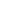 Hoofdstuk 6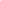 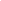 Relatie school en oudersEen goede relatie met de ouders van de leerlingen, met als basis wederzijds vertrouwen en respect, is heel belangrijk voor het bereiken van goede leerprestaties van de kinderen. Wij streven naar een open en goede communicatie met de ouders van de leerlingen.6.1	Visie op het contact met de oudersHet moment dat u uw kind op onze school heeft geplaatst om onderwijs te genieten, zijn wij samen met u betrokken bij het wel en wee van uw kind. Het uitgangspunt is wat ons betreft daarbij de gezamenlijke zorg voor uw kind. Een goede relatie tussen de school en de ouder is dan ook vereist. Wij verwachten van u, dat als uw kind problemen heeft met de les, u dat ook aan ons door zult geven. De leerkrachten zullen omgekeerd hetzelfde doen. Ouderparticipatie is erg belangrijk voor de school. Hulp van ouders bij onze schoolactiviteiten en bij het meedenken om samen een betere schoolorganisatie te ontwikkelen, is altijd van harte welkom. 6.2	Contact tussen leerkracht en oudersDe groepsleerkracht is het eerste aanspreekpunt voor de ouder als het gaat om een klassenaangelegenheid, lesprogramma of klassenorganisatie als het om uw kind gaat. U kunt op de volgende manieren met de leerkracht in contact komen:Drie keer per jaar is de gelegenheid om de leerkracht te spreken in een 10-minuten gesprek. U krijgt daarvoor een uitnodiging.Contact tussentijds: heeft u behoefte aan een gesprek met de leerkracht, dan zal u eerst een afspraak met de leerkracht moeten maken. De leerkracht zal dan met u afspreken wanneer het gesprek kan plaatsvinden, meestal zal dit na schooltijd zijn. Houdt u er rekening mee dat de leerkrachten tijdens de schooltijd geen ruimte hebben om ouders te spreken.6.3	Contact tussen IB’er en oudersAls uw kind een extra vorm van ondersteuning krijgt op school is de IB’er daar altijd bij betrokken. Zij is voor alle vragen betreffende de zorg aan kinderen, naast de leerkracht van het kind, het aanspreekpunt voor de ouders. 6.4	Contact tussen de directeur en oudersOok de deur van de kamer van de directie staat (meestal) open. Voor zaken die wat meer tijd kosten vragen wij u een afspraak te maken. Indien een ouder ten aanzien van inhoudelijke aspecten van het onderwijs en voorts ten aanzien van alle andere zaken de school aangaande nadere informatie behoeft, kan de ouder altijd bij de directeur terecht. Voor de efficiëntie is een afspraak maken handig. Hiervoor kunt u gebruik maken van het mailadres: directeur@decederboom.com  6.5	Nieuwsbrief: de CederinfoOngeveer 1 keer in de maand, of zoveel keer als noodzakelijk is, stellen wij de ouders  via onze nieuwsbrief  ‘Cederinfo´ op de hoogte van relevante gebeurtenissen die hebben plaatsgevonden binnen de school. De ´Cederinfo´ wordt via e-mail naar de ouders verzonden.  6.6	Ouderhulp bij schoolactiviteitenOuders kunnen op verschillende manieren actief aanwezig zijn bij de organisatie van de school. Het meehelpen met verschillende schoolactiviteiten biedt ouders een goede mogelijkheid om zich meer betrokken te voelen bij de school van hun kind en geeft hen tevens de gelegenheid meer inzicht te krijgen in het schoolleven. We zijn blij met alle ouders die zich spontaan aanbieden om ons te helpen. 6.7	CederraadDe Cederraad bestaat uit drie ouders en drie teamleden die minimaal twee jaarlijks met de directie en een vertegenwoordiger uit het bestuur de schoolsituatie bespreken. De Cederraad kan gevraagd en ongevraagd advies geven voor verandering of verbetering. De samenstelling van De Cederraad kan per schooljaar verschillen.  6.8	KlachtenregelingHeeft een ouder een klacht over de school of over een medewerker van de school, dan kan de ouder deze klacht volgens onze klachtenregeling doen behandelen. Het uitgangspunt van deze klachtenregeling is dat klachten, problemen, vragen en dergelijke in eerste instantie worden aangekaart bij degene die direct met de kwestie te maken heeft. Afhankelijk van de aard van de klacht dient ingevolge de klachtenregeling het volgende traject door de ouders te worden gevolgd:Betreft de klacht een klassenaangelegenheid, het lesprogramma of de klassenorganisatie: de ouder dient de klacht eerst onder de aandacht te brengen van de groepsleerkracht.Vinden de ouders en de groepsleerkracht geen oplossing van het probleem, dan wordt de directie van de school ingeschakeld en wordt er samen met de ouders naar een oplossing gezocht.Heeft de klacht geen betrekking op de hierboven genoemde punten, dan kan de ouder ook terecht bij het bestuur van stichting de Cederboom (bijvoorbeeld over financiële zaken of onderhoud van het gebouw).Indien in al de hierboven genoemde gevallen de ouder niet tevreden is met de wijze waarop de school met de klacht is omgegaan, kan de ouder de klacht deponeren bij de Landelijke Klachtencommissie van de Verenigde Bijzondere Scholen in Den Haag.Sinds 1 januari 2009 is de school automatisch aangesloten bij voormelde Landelijke Klachten Commissie van de Verenigde Bijzondere Scholen in Den Haag, waarin bij de hoogste instantie uw klacht kan worden neergelegd.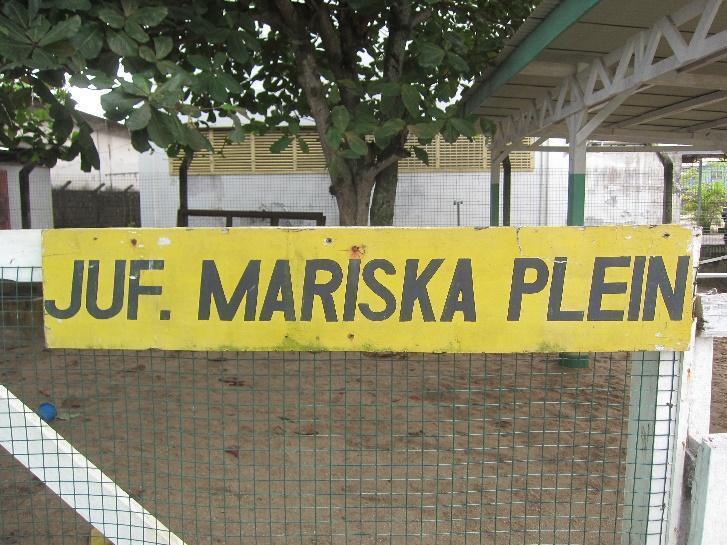 Hoofdstuk 7	Uw kind inschrijven op de Cederboom7.1	Hoe schrijf ik mijn kind in?U kunt uw kind via e-mail aanmelden. U stuurt een bericht met de aanmelding van uw kind naar administratie@decederboom.com. Per mail ontvangt u van ons een inschrijfformullier en dat stuurt u ingevuld weer terug. U kunt het inschrijfformulier ook vinden op onze website www.decederboom.com.Vervolgens wordt u door de school uitgenodigd voor een intake gesprek en rondleiding, en ontvangt u een intakeformulier. Dit formulier vult u in en stuurt u terug naar administratie@decederboom.com. Tijdens het intakegesprek zullen de vragen die in het intakeformulier opgenomen zijn, ter sprake komen. Daarnaast wordt er in dit gesprek aan u uitgelegd welke documenten u aan de school moet overhandigen en hoe de inschrijvingsprocedure afgerond wordt. 7.2	ToelatingsvereistenKinderen vanaf 3 jaar kunnen op school in de peutergroep instromen als ze zindelijk en Nederlandstalig zijn. De leerlingen die reeds bij ons in de peutergroep zitten, hebben voorrang bij de doorstroom naar groep 1 op kinderen die nieuw bij ons op school worden ingeschreven. Kinderen van 13 jaar en ouder worden niet toegelaten.Kinderen die aangemeld worden nadat het maximum aantal leerlingen van dat leerjaar is bereikt worden niet toegelaten; deze kunnen wel op de wachtlijst worden geplaatst.Mocht er bij het intakegesprek sprake zijn van leer-/gedragsproblemen, dan zal de school eerst afwegen of zij het zal kunnen faciliteren. De school zal dan nagaan of zij voldoende ondersteuning aan het kind kan bieden bij het volgen van het onderwijs, nu en in de toekomst. Is dit niet het geval dan zal de leerling niet worden toegelaten. Indien het de ouders bekend is dat het kind leer- en of gedragsproblemen heeft, dan moet dit reeds bij het intake gesprek aan de school worden doorgegeven. Krijgt het kind na de toelating leer- en of gedragsproblemen en kan de school het kind niet ondersteunen, dan behoudt de school bij de inschrijving het recht om in de toekomst deze leerling uit te schrijven.Komt het kind van een andere school, dan dient er bij de inschrijving een onderwijskundig rapport van het kind afkomstig van voormelde school te worden ingediend, alsook het laatste rapport. Komt uw kind uit Nederland, dan hebben we het overzicht nodig van de vorige school waarin de LOVS (leerling onderwijs volgsysteem) cito gegevens van het kind zijn vermeld. Indien uw kind van een school komt waar er geen cito LOVS gegevens bekend zijn, zal er een toets worden afgenomen op de vakgebieden handschrift, rekenen, spelling en lezen/begrijpend lezen. De IB-er maakt een afspraak om een toets bij uw kind af te nemen.Als de resultaten niet voldoen, kan u het advies krijgen uw kind voor een lager leerjaar aan te melden.Aan de hand van de uitslag van de voormelde toetsgegevens wordt door De Cederboom bepaald of het kind geplaatst kan worden. De IB-er mag ten aanzien van elk kind informatie inwinnen bij de vorige school.Heeft de school bepaald dat het kind kan worden toegelaten, dan zal aan de ouders een schoolovereenkomst ter ondertekening worden aangeboden.Intake toetsen vanaf groep 27.3	Welke informatie hebben we nodig bij de officiële inschrijving van uw kind?Gegevens van ouder(s) of verzorger(s) met daarbij de gegevens over o.a. de hoogst genoten opleiding en huidige beroep.Het onderwijskundig rapport van de vorige school.Cito (LOVS)gegevens vorige school (indien uw kind van een Nederlandse school komt)..Onderzoeksverslagen (indien van toepassing).Gegevens van het kind (medicijngebruik/allergie).		Kopie van het paspoort waarop de leerling staat vermeld of bewijs van  de burgerlijke stand.Een recente pasfoto’s.Bewijs van uitschrijving van de vorige school.Ouders geven toestemming tot het afnemen van aanvullende CITO toetsen.Ouders geven toestemming tot het inwinnen van informatie bij de vorige school.Schoolrapport.Betaling van het inschrijfgeld.7.4	Prijsbeleid Het inschrijfgeld bedraagt eenmalig 300 SRD per kind. De maandelijkse kosten zijn 1800 SRD (10x per jaar). Hakrinbanknummer 20.93.45.248 (SRD)U kunt ook per trimester betalen. Het schoolgeld is dan 6.000 SRD (te betalen op 1 oktober, 1 januari, 1 april).Waarom deze drie data? Gezien de economische situatie van ons land kijkt de Cederboom drie maal per jaar of de hoogte van het schoolgeld nog reëel is.  Als het door koersstijgingen of inflatie niet anders kan, zijn we genoodzaakt het schoolgeld tussendoor te verhogen.  Uiteraard zullen we dit zo lang mogelijk voorkomen. Pas wanneer de financiële gezondheid van de school in gevaar komt, gaan we over tot tussendoor verhogen. Dit kan per 1 oktober, 1 januari, of 1 april gebeuren.  Ouders die graag in een keer het gehele schoolgeld willen betalen kunnen dat, maar dan in valuta tegen de geldende dagkoers. Hakrinbanknummer 20.83.35.214 (USD) Hakrinbanknummer 20.83.35.222 (Euro's) Gelieve eerst met de administratie afstemmen alvorens u de overmaking doet.Als het inschrijfgeld en schoolgeld niet binnen 2 (twee) weken voldaan is, vervalt de aanmelding.Het inschrijfgeld wordt niet gerestitueerd als bij de aanvang van het nieuwe schooljaar blijkt dat het kind de 	school niet meer zal bezoeken.Bij  vertrek van het kind van school tijdens het schooljaar is restitutie van schoolgelden niet mogelijk.Het is mogelijk om te pinnen bij de administratie. We ontvangen schoolgelden liefst giraal of per pin. Cash betalen bij de administratie kan enkel bij uitzondering. De Cederboom hanteert groot gezinskorting. Bij gezinnen van drie Cederboom kinderen of groter, krijgt u een korting van 85 SRD vanaf het tweede kind. Het schoolgeld voor uw eerste kind is dan 1800 SRD, het schoolgeld van alle volgende kinderen is 1715 SRD per kind.  7.5.	HerinschrijvingAan het einde van een schooljaar ontvangt u een brief van de administratie waarin wij u vragen om een herinschrijving van uw kind(eren) voor het nieuwe schooljaar.De kosten voor herinschrijving bedragen SRD 100 per kind per schooljaar.7.6	Uitschrijven Uitschrijven gedurende het schooljaar is niet mogelijk en niet raadzaam. Indien er zich omstandigheden voordoen waarbij tussentijdse uitschrijving noodzakelijk is, zal de volgende regeling van toepassing zijn.Tussentijdse uitschrijving dient altijd vooraf schriftelijk te worden meegedeeld aan de schooldirectie;Opzegging dient altijd voor de eerste van de maand te geschieden. Indien de eerste dag van de maand in het weekend of op een feestdag valt, zal de eerste werkdag na het weekend of de feestdag gelden als eerste dag van de maand;Indien de schriftelijke opzegging later dan de eerste dag, respectievelijk eerste werkdag van de maand bij de schooladministratie binnen is, dan zal de daaropvolgende maand gelden als eerste opzeggingsmaand;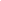 Bij opzegging geldt een opzeggingstermijn van twee maanden. Dat betekent dat twee maanden na de opzeggingsmaand het schoolgeld door dient te worden betaald. Rapporten en andere verklaringen van de school zullen alleen worden verstrekt indien het totale bedrag door de school is ontvangen.Indien er vooraf voor het hele schooljaar is betaald, zal de school na aftrek van de termijn van twee maanden, het schoolgeld terug betalen.Hoofdstuk 8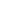 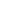 Praktische zaken van A-Z8.1	Allergie Tijdens de inschrijving wordt door u het S.O.S formulier ingevuld waarop o.a. aangegeven moet worden of uw kind allergisch is. Mocht uw kind na de inschrijving last krijgen van een of andere allergie, wilt u dit dan zo spoedig mogelijk aangeven bij de directeur én de groepsleerkracht?De school probeert binnen haar mogelijkheden zoveel mogelijk rekening te houden met allergieën. Echter de leerkrachten mogen aan kinderen geen allergietabletten verstrekken, aangezien dit onder een medische handeling valt. Wij kunnen u wel de mogelijkheid bieden om zelf medicijnen aan uw kind te verstrekken op afgesproken tijden. Hiervoor zal een formulier moeten worden ondertekend waarin staat wat ons protocol ‘medicijnverstrekking en medisch handelen’ is. Wij kunnen u uitnodigen voor een gesprek om over de ernst van de allergie te praten en zo nodig met elkaar afspraken opstellen. Belangrijk is de gezondheid en het functioneren van uw kind. Wij willen er graag met u voor zorgen dat de allergie van uw kind hem bij het onderwijs zo min mogelijk hindert.8.2	Besmettelijke ziektesAls uw kind een besmettelijke ziekte heeft opgelopen (bijvoorbeeld waterpokken), wilt u dat dan zo spoedig mogelijk melden bij de leerkracht of de directeur? Om besmettingsgevaar te voorkomen zal u uw kind in die periode thuis moeten houden. Uiteraard zal er in overleg met de groepsleerkracht werk mee naar huis gestuurd kunnen worden. Hoofdluis: Er vindt op regelmatige basis hoofdluiscontrole plaats. Deze controles worden vooraf aangekondigd. Indien nodig nemen wij contact met u op.8.3	BibliotheekDe Cederboom beschikt over een ruime bibliotheek, waar de kinderen iedere week een boek kunnen lenen. De boeken blijven op school.8.4	ExcursiesAlle groepen gaan per jaar enkele keren op excursie, meestal per bus. Indien het vervoer door ouders geschiedt, ontvangt u een verzoek om toestemming te geven voor dit vervoer van uw kind.De excursies gaan naar organisaties of plaatsen die interessant zijn, in het lesprogramma van dat moment passen of meer laten zien van Suriname.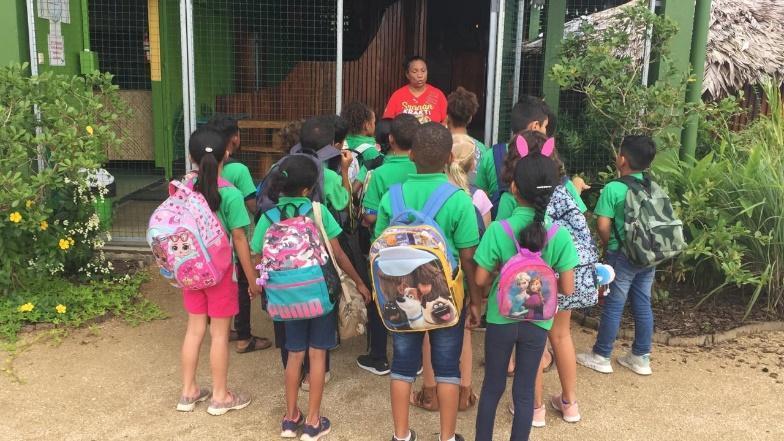 8.5	Extra telefoonnummersBij ziekte van uw kind is het belangrijk dat er een extra telefoonnummer wordt opgegeven, zodat er altijd iemand gebeld kan worden die uw kind kan opvangen. 8.6	GymlessenDe gymlessen worden op de maandag verzorgd in de Ismay van Wilgen sporthal.De gymkleding bestaat uit een groene korte broek en een grijs T-shirt. Gymschoenen zijn verplicht. Het is belangrijk dat de kinderen sportschoenen zonder zwarte zolen naar gym aandoen, die alleen tijdens de gymlessen gedragen worden (geen buitenschoenen). 8.7	HuiswerkIn de groepen 5 t/m 8 krijgen leerlingen 1 x per week huiswerk. Het huiswerk wordt meestal op dinsdag meegegeven en wordt een week later in de klas besproken. Dit kan soms rekenen of taal zijn of toetsen leren voor aardrijkskunde, geschiedenis e.d. Naast extra oefening zoals spellingsoefeningen (woordpakketten) heeft huiswerk maken vooral een voorbereidend karakter met het oog op het voortgezet onderwijs. Discipline en zelfstandigheid zijn begrippen die hierbij een rol spelen. Omdat dit voor onze leerlingen een leerproces is, hoopt de school dat u als ouders de kinderen daarin thuis ook wilt ondersteunen. Groep 3 en groep 4 kunnen ook werk mee naar huis krijgen, maar dat is bedoeld als oefenwerk. Aan het oefenwerk zit geen verplicht karakter.8.8	Pleinwacht	Vanaf 7.00 uur en in de pauze zijn er twee leerkrachten aanwezig op het plein om toezicht te houden op de kinderen. Stuurt u uw kind(eren) alstublieft niet eerder dan 7.00 uur naar school.Wij verwachten ook van u dat u na school uw kind op tijd ophaalt. Tot 13:15 uur is er toezicht op het schoolplein. Kinderen dienen echter uiterlijk 13:00 uur van school te worden opgehaald.8.9	PrivacyRegelmatig worden er foto’s gemaakt van groepen leerlingen als er een activiteit plaatsvindt op school. Op het inschrijfformulier kunt u aangeven of u de school toestemming geeft om foto’s waar uw kind op staat, te mogen gebruiken. 8.10	SchoolbenodigdhedenOok dit schooljaar worden alle materialen die nodig zijn om de ontwikkelingsdoelen en eindtermen te bereiken door de school ter beschikking gesteld in de groepen (deze materialen blijven op school). Denk aan boeken, werk-, klad- en tekenschriften, potloden en kleurpotloden, balpen, multomapbladen en overige (hulp)middelen bij de verschillende lesonderdelen.Toch zijn er nog enkele zaken die u zelf moet aanschaffen voor uw kind:Benodigdheden per groep:Groep 0 t/m 2Extra setje kledingBinnenslippersBroodbakjes, drinkbekers, tassen voorzien van naam4 rings multomapGroep 3 t/m 8EtuiliniaalPotlood, gum, puntenslijper, balpenEigen kleurpotloden en stiftenPlakstift4 rings multomapGroep 4:HuiswerkboekjeGroep 5 t/m 8AgendaMapje voor de samenvattingen en huiswerk4 rings multomap met tabbladenGroep 7/8Rekenmachine8.11	Schoolreis/schoolkampDe groepen 0 t/m 7 gaan ieder jaar op schoolreis. Deze uitstapjes hebben een ontspannen karakter. De bijdrage voor de schoolreis wordt betaald bij de administratie of de directie. De locatie en de bijdrage wordt middels een info-brief van de school kenbaar gemaakt aan de ouders. Kinderen die om wat voor reden dan ook niet meegaan hebben die dag verplicht school. Groep 8 gaat op schoolkamp. De locatie voor zowel de schoolreisjes als het schoolkamp kan per jaar verschillen. 8.12	Schooltijden De schooltijden zijn als volgt:Peutergroep		7:30 	tot	13.00 uurGroep 1/2		7:30 	tot	13.00 uurGroep 3 t/m 8		7:30 	tot	13.00 uurDoor de schooltijden gelijk te trekken is het totale aantal onderwijsuren voor elke leerling 1034 uur, na aftrek van vakantie en vrije dagen. Dat is nog ruim boven de Nederlandse wettelijke norm, die gesteld is op 7520 uren les over 8 schooljaren. Op de Cederboom zijn er in 8 schooljaren (groep 0 wordt hier niet meegerekend) in totaal 8272 uren les.Deze regeling gaf ons tevens de mogelijkheid om iets meer vakantiedagen in te plannen dan voorgaande jaren. Dat laat zich zien in een lang weekend (rond Onafhankelijkheidsdag) en een korte vakantie eind februari om de anders (te) lange periode van 14 weken school achter elkaar te onderbreken. Dit geldt ook voor de week na Pinksteren.Hierdoor is het schooljaar voor de kinderen in overzichtelijke periodes ingedeeld waardoor vermoeidheid een minder grote rol zal spelen.8.13	Schooluniform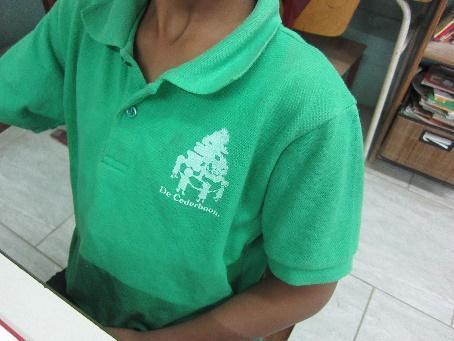 Een schooluniform is verplicht. Een nette schooltas ook. Schooluniform boven: groen shirt/polo met het logo van de school. 
Onder: jeans/katoenen broek/rok tot op/over de knie. De T-shirts en polo’s met het logo van de school zijn te koop bij Beyrouth Bazar, Zwartehovensbrugstraat 38-40 in Paramaribo. Uw kind wordt op school verwacht met net schoeisel. Slippers zijn niet toegestaan (i.v.m. veiligheid).8.14	SchoolverzekeringDe leerkrachten hebben een SOR (Surinaamse Ongevallen Verzekering) en de leerlingen een PO (Persoonlijke Ongevallen ) verzekering bij Assuria.8.15    Snoep in schoolHet is niet toegestaan dat leerlingen als pauze snack ongezond eten zoals snoep, chips of fastfood meenemen naar school. Het is aan te bevelen om voor uw kind thuis een “snoepmoment” te kiezen. 8.16	StagiairesDe Cederboom stelt stageplaatsen ter beschikking voor zowel stagiaires uit Nederland en Suriname (mits zij een Nederlands georiënteerde opleiding volgen). Het aantal studenten dat wij toelaten is afhankelijk van de mogelijkheden die we hebben. 8.17	StudiedagenDit zijn dagen waarop de leerkrachten uitgebreid een bepaald onderwerp bespreken. Ze buigen zich over onderwijszaken die speciale aandacht vragen binnen de school. De kinderen zijn die dagen vrij. De ouders worden op tijd op de hoogte gesteld wanneer deze studiedagen worden gehouden (Zie jaarplanning voor de ouders).8.18	Telefonische bereikbaarheid We zijn telefonisch bereikbaar op het vaste telefoonnummer (00597) 493030  van maandag t/m vrijdag van 07.20 u tot 13.45 u.8.19	Toedienen van medicatieOp school worden er door de leerkrachten of andere medewerkers geen medicatie toegediend aan de kinderen. De school of de leerkracht kan niet op eigen initiatief medicatie verstrekken, aangezien zij niet onder de wet BIG (Wet op de beroepen in de individuele gezondheidszorg) vallen en dus ook geen medische handelingen mogen verrichten. Wanneer een leerling medicatie moet nemen tijdens de schooluren, kan dit alleen door de ouders/verzorgers of een door hen aangesteld derde persoon geschieden. Hiervoor worden duidelijke schriftelijke afspraken opgesteld en ondertekend. Dit standaard formulier staat vermeld in ons protocol medicijnverstrekking en medisch handelen. Het schoolpersoneel kan op geen enkele wijze verantwoordelijk gesteld worden als een leerling na het correct toedienen van voorgeschreven medicatie bijwerkingen ondervindt.Wanneer een leerling op school pijn krijgt of onwel wordt, worden de ouders direct hiervan op de hoogte gesteld. Bij dringende gevallen worden de hulpdiensten rechtstreeks gecontacteerd en wordt tegelijkertijd getracht contact te krijgen met de ouders. 8.20	VakantieDe vakanties en andere (nationale) vrije dagen staan vermeld in onze jaarplanning.  U ontvangt aan het begin van het schooljaar (of bij inschrijving gedurende het jaar) een document van het jaaroverzicht per mail. 8.21	Verjaardagen / traktatieEen verjaardag zonder trakteren op school is ondenkbaar. De jarige  kan ’s ochtends de traktatie al mee naar school nemen, of één van de ouders brengt later op de morgen de traktatie. Wij stimuleren een gezonde traktatie, maar iets om te snoepen hoort erbij. Om te voorkomen dat het eten van de traktatie te veel onderwijstijd in beslag neemt, zijn complete maaltijden niet toegestaan. Op fastfood, bijvoorbeeld Mcdonalds of Burger King, mag niet getrakteerd worden.Als uw kind de verjaardag viert op school mag het in eigen kleding naar school komen en hoeft het schooluniform niet gedragen te worden.8.22	Verjaardag leerkrachtenDe groepsleerkrachten vieren dit jaar hun verjaardag op juffen en meesterdag . De leerkrachten vieren hun verjaardag op juffen en meesterdag. Deze dag is gesteld op 12 augustus. We maken er samen met u en de leerlingen een feestje van. 8.23	VerlofDe bij de Nederlandse wet vastgestelde leerplicht is vanaf de leeftijd van 5 jaar, hetgeen betekent dat u uw kind vanaf deze leeftijd onderwijs moet laten genieten en niet zomaar thuis mag houden. Indien u verlof wenst voor uw kind, zult u dit middels een verlofaanvraagformulier moeten aanvragen. De school kan alleen verlof verlenen in bijzondere gevallen. Er wordt geen verlof verleend voor bijvoorbeeld een goedkoper tarief van vliegtickets. Wanneer u vragen hebt over extra verlof, of u twijfelt of u voor een bepaalde gebeurtenis wel verlof kunt krijgen, kunt u met deze vragen terecht bij de directie. Als u uw kind zonder toestemming thuis houdt van school, moet de directie dit als ongeoorloofd schoolverzuim aantekenen.Als uw verlof een langere vakantie betreft, moet u er rekening mee houden dat wanneer er toetsen afgenomen worden, we die voor uw kind niet vervroegen. Ook krijgt uw kind geen rapport mee als het wegens aangevraagd verlof afwezig is.8.24	ZiekmeldingenAls uw kind niet op school kan komen, bijvoorbeeld wegens ziekte, dient u dit door te geven aan de administratie van de school en wel voor 7.30 uur. Als uw kind niet mee kan doen met de gymles, dan kunt u dit mondeling of schriftelijk mededelen aan de leerkracht. Slotwoord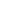 Wij hopen dat u door deze gids goed bent geïnformeerd over onze school. Als u toch nog vragen heeft of over een onderwerp nog nadere 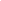 toelichting wenst, dan bent u van harte welkom om dat met ons te bespreken.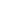 Groep 0 (Peuters)Martha SamuelsGroep 1Jasmijn van Esch en Shiwanie SewamberGroep 2Rachelle WagijoGroep 3Janice KarnadiGroep 4Muñeca de Vries-FordGroep 5Shamilie Sewradj  en Karin VredeGroep 6Peggy CoutinhoGroep 7Hans PatersGroep 8Prashaand Orie en Tahira GriffithDirecteur Prashaand OrieOnderdirecteurKarin VredeIntern begeleiderMarieke PelgrimOnderwijsassistentenMarsinemShirley Haas  (ma, di, woe)AdministratieChai Joen Jong en Wendy SandvlietConciërgeSteve EsserGymnastiekVikash RamgoelamToetsGroepMaandAVI 4 t/m 8november 2022, februari en juli 2023AVI3februari en juli 2023DMT 3 t/m 8maart en juni 2023Cito M toetsen3 t/m 8februari 2023Cito E toetsen3 t/m 7juli 2023LOVS rekenen, spelling en begrijpend lezen 3 t/m 8november(groep 8), februari en juni/juli (groep 3 t/m 7) NB: In groep 3 wordt begrijpend lezen alleen aan het einde van het jaar afgenomen, in groep 4 2x per jaar en vanaf groep 5 alleen in het midden van het jaar. Cito Eindtoets8ca. 19, 20 en 21 mei 2021BrugklastypeAantal leerlingenLBO1VMBO Basisberoepsgerichte leerweg0VMBO Basis- of kaderberoepsgerichte leerweg0VMBO Kaderberoepsgerichte/ gemengde of theoretische leerweg0VMBO Gemengd- of theoretische leerweg10Theoretische leerweg en HAVO1HAVO8HAVO/VWO0VWO5                                                                       Totaal:25BrugklastypeAantal leerlingenVMBO Basisberoepsgerichte leerweg0VMBO Basis- of kaderberoepsgerichte leerweg0VMBO Kaderberoepsgerichte/ gemengde of theoretische leerweg2VMBO Gemengd- of theoretische leerweg5Theoretische leerweg en HAVO3HAVO3HAVO/VWO                0VWO7                                                                       Totaal:20BrugklastypeAantal leerlingenVMBO Basisberoepsgerichte leerweg0VMBO Basis- of kaderberoepsgerichte leerweg2VMBO Kaderberoepsgerichte/ gemengde of theoretische leerweg2VMBO Gemengd- of theoretische leerweg1Theoretische leerweg en HAVO4HAVO6HAVO/VWO5VWO0                                                                       Totaal:20BrugklastypeAantal leerlingenVMBO Basisberoepsgerichte leerweg0VMBO Basis- of kaderberoepsgerichte leerweg4VMBO Kaderberoepsgerichte/ gemengde of theoretische leerweg4VMBO Gemengd- of theoretische leerweg0VMBO GL-TL HAVO2HAVO0HAVO/VWO4VWO0                                                                       Totaal:14